ESCOLA SANT JAUME                       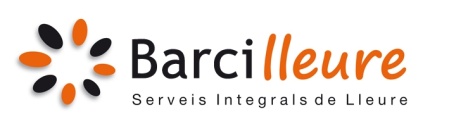 C/ Pau Casals nº 136-138Tel. 93 478 32 6808820 El Prat de LlobregatS E R V E I   D E   M E N J A D O RA l’atenció de totes les famílies que utilitzen el menjador de l’escolaUs fem arribar els acords que la Comissió  de menjador (integrada per 3 mares, 2 mestres i 2 representants de l’empresa)  ha pres i que seran  d’aplicació a partir d´aquest mes de novembre. En cas d’absència per malaltia de l’alumnat i sempre que s’avisi  a la persona encarregada de l’ empresa, abans de les 11 hores del mateix dia, es procedirà a :El 1r dia: Se’ls farà una devolució de 3 euros per dia (pel monitoratge).A partir del 2n dia consecutiu (i endavant): se’ls  farà la devolució íntegra del menú al rebut del següent mes.Els dies d’excursió se’ls farà la devolució del menú sencer (ja que les sortides estan prèviament programades per l’escola).En el cas del passat 3 d’ octubre i del 8 de novembre (Aturada General), se’ls farà la devolució de 3 euros. Recordar-vos que heu de notificar les absències o els dies d’ús no habitual ( sempre abans de les 11 hores) per aquests canals:Trucades i whatsapp  al 693 900 116 ( seran atesos a partir de les 10 hores).Correu electrònic: menjadorsantjaume@gmail.comAtenció personalitzada a l’escola tots els dies de 10.15 a 11 hores.Per atendre de forma adequada a l’alumnat, és imprescindible que les famílies que no facin un ús regular del menjador avisin sempre a la coordinadora quan els seus infants es quedin a dinar el mateix dia pels canals establerts.Atentament,La comissió de menjador